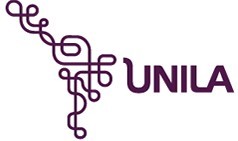 MINISTÉRIO DA EDUCAÇÃO UNIVERSIDADE FEDERAL DA INTEGRAÇÃO LATINO-AMERICANA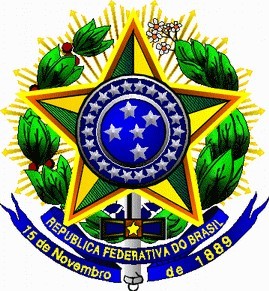 ENGENHARIA CIVIL DE INFRAESTRUTURAFORMULÁRIO DE ACOMPANHAMENTO DAS ORIENTAÇÕES DE TCCII  Foz do Iguaçu,____ de _______________de 20___Tema:Tema:Tema:Orientando(a):Orientando(a):Orientando(a):Orientador(a):Orientador(a):Orientador(a):Mês/ Ano:Mês/ Ano:Mês/ Ano:SemanaAtividades DesenvolvidasVisto Orientador(a)1ª.________________________________________________________________________________________________________________________________________________________________________________________________________________________(    ) Atividades executadas de acordo com o combinado(    ) Atividades parcialmente executadas(     ) Não executou as atividades que foram solicitadas........../........../..........2ª.________________________________________________________________________________________________________________________________________________________________________________________________________________________(    ) Atividades executadas de acordo com o combinado(    ) Atividades parcialmente executadas(     ) Não executou as atividades que foram solicitadas........../........../..........3ª.________________________________________________________________________________________________________________________________________________________________________________________________________________________(    ) Atividades executadas de acordo com o combinado(    ) Atividades parcialmente executadas(     ) Não executou as atividades que foram solicitadas........../........../..........4ª.________________________________________________________________________________________________________________________________________________________________________________________________________________________(    ) Atividades executadas de acordo com o combinado(    ) Atividades parcialmente executadas(     ) Não executou as atividades que foram solicitadas........../........../..........Assinaturas:Orientador (a):Aluno (a):